Harmonogram stavebních praá	Příloha č. 6 Smlouvy o dílo č. 503-2017-Ull31Klimatizace v budově Kotlářská	!§,	"p.,...	Mú/a,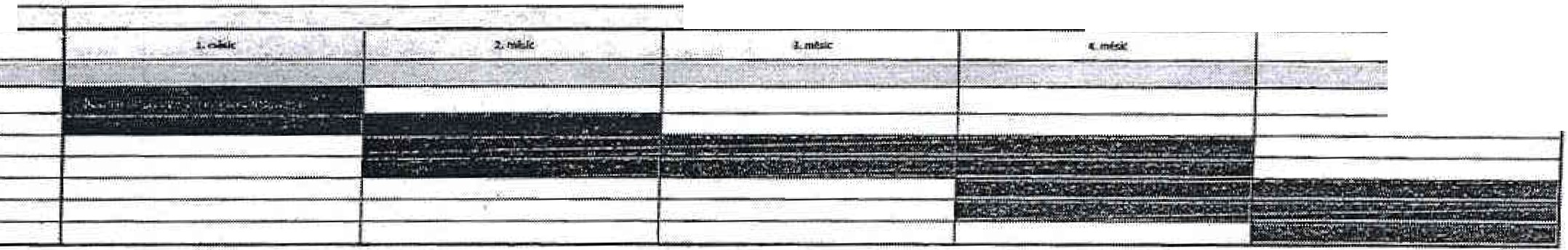 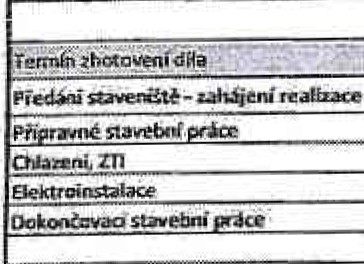 "5r:eiliiaa: 1........2'stavby.-..lb:Íó>C"eil<ová délb realizace v mě<lddi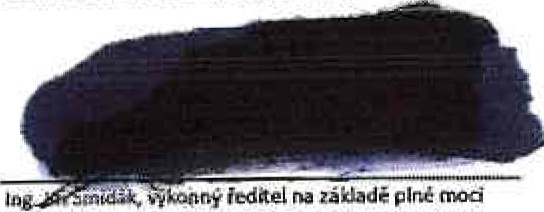 MORYS s.r.o.	@ředitelstvíKorejská 894/9702 00 Ostraw - Pl'ívoz